DILLUNS - Portar al cosa alguna cosa relacionada amb la música (maquillatge, enganxines al cos, roba...portar un instrument, etc).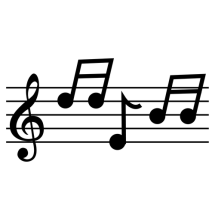 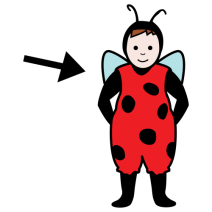 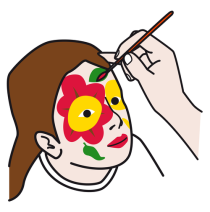 DIMARTS – Pentinat divertit/musical.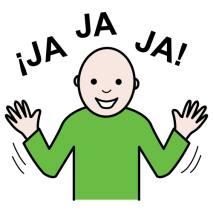 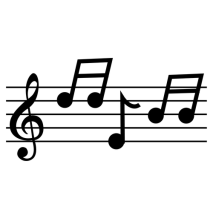 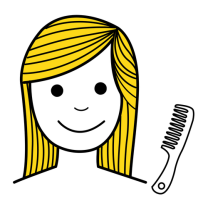 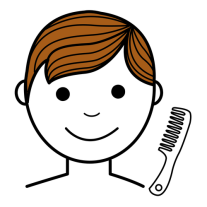 DIMECRES- Portar una corbata/corbatí amb motius musicals.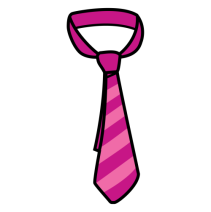 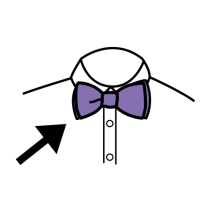 DIJOUS ( festa de la truita)– Davantal musical.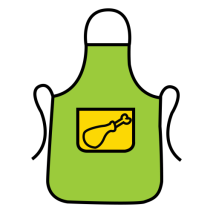 DIVENDRES ( festa Carnestoltes- Estils musicals)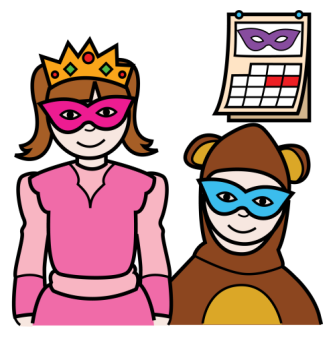 